Р Е Ш Е Н И ЕО признании утратившим силу Решения Собрания депутатов Зеленогорского сельского поселения от 16.12.2021 № 121 «Об  утверждении Положения о муниципальном контроле в области охраны и использования особо охраняемых природных территорий местного значения в границах Зеленогорского сельского поселения»В соответствии с Законом Республики Марий Эл от 18.02.2022 № 7-З «О закреплении за сельскими поселениями в Республике Марий Эл вопросов местного значения» Собрание депутатов Зеленогорского сельского поселения РЕШИЛО:1. Признать утратившим силу Решение Собрания депутатов Зеленогорского сельского поселения от 16.12.2021 № 121 «Об  утверждении Положения о муниципальном контроле в области охраны и использования особо охраняемых природных территорий местного значения в границах Зеленогорского сельского поселения».	2. Настоящее решение вступает в силу после его официального опубликования (обнародования).3.Контроль за исполнением настоящего решения возложить на постоянную комиссию по социальным вопросам и законности.  Р РГлава Зеленогорского сельского поселения                                  				     Н.В.Гранатова        Ял шотан Зеленогорск илемындепутат–влакын Погынжо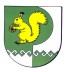 Собрание депутатов    Зеленогорского сельского поселения№ 13922 марта 2022 года